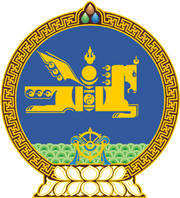 МОНГОЛ УЛСЫН ХУУЛЬ2020 оны 11 сарын 13 өдөр                                                                  Төрийн ордон, Улаанбаатар хот   ЭРҮҮЛ МЭНДИЙН ДААТГАЛЫН САНГИЙН   2021 ОНЫ ТӨСВИЙН ТУХАЙНЭГДҮГЭЭР БҮЛЭГНИЙТЛЭГ ҮНДЭСЛЭЛ1 дүгээр зүйл.Хуулийн зорилт1.1.Энэ хуулийн зорилт нь Эрүүл мэндийн даатгалын санд 2021 оны төсвийн жилд төвлөрүүлэх орлого, зарцуулах төсвийн хэмжээ, төсөв зарцуулах эрх олгохтой холбогдсон харилцааг зохицуулахад оршино.2 дугаар зүйл.Эрүүл мэндийн даатгалын сангийн     2021 оны төсвийн хууль тогтоомж2.1.Эрүүл мэндийн даатгалын сангийн 2021 оны төсвийн хууль тогтоомж нь Төсвийн тухай хууль, Төсвийн тогтвортой байдлын тухай хууль, Эрүүл мэндийн даатгалын тухай хууль, Нийгмийн даатгалын тухай хууль, энэ хууль болон эдгээр хуультай нийцүүлэн гаргасан хууль тогтоомжийн бусад актаас бүрдэнэ.ХОЁРДУГААР БҮЛЭГЭРҮҮЛ МЭНДИЙН ДААТГАЛЫН САНГИЙН2021 ОНЫ ТӨСВИЙН ОРЛОГО, ЗАРЛАГА3 дугаар зүйл.Эрүүл мэндийн даатгалын санд 2021 оны төсвийн жилд төсвийн ерөнхийлөн захирагч доор дурдсан хэмжээтэй орлого төвлөрүүлнэ:4 дүгээр зүйл.Эрүүл мэндийн даатгалын сангийн төсөвт 2021 оны төсвийн жилд төсвийн ерөнхийлөн захирагч доор дурдсан хэмжээтэй эргэн төлөх төлбөр төлнө:5 дугаар зүйл.2021 оны төсвийн жилд төсвийн ерөнхийлөн захирагч доор дурдсан төсөв зарцуулна:6 дугаар зүйл.Энэ хуулийг 2021 оны 01 дүгээр сарын 01-ний өдрөөс эхлэн дагаж мөрдөнө.	МОНГОЛ УЛСЫН 	ИХ ХУРЛЫН ДАРГА 				Г.ЗАНДАНШАТАР Д/дОрлогын төрөлОрлогын төрөлОрлогын төрөлДүн                    /сая төгрөгөөр/1Эрүүл мэндийн сайдЭрүүл мэндийн сайдЭрүүл мэндийн сайд951,266.51.1  Аж ахуйн нэгж, байгууллагаас төлөх шимтгэл  Аж ахуйн нэгж, байгууллагаас төлөх шимтгэл133,598.51.2  Ажиллагчдаас төлөх шимтгэл  Ажиллагчдаас төлөх шимтгэл158,202.31.3Төсөвт байгууллагаас төлөх шимтгэлТөсөвт байгууллагаас төлөх шимтгэл47,816.91.4Улсын төсвөөс олгох шилжүүлэгУлсын төсвөөс олгох шилжүүлэг580,593.71.5Бусад даатгуулагчаас төлөх шимтгэлБусад даатгуулагчаас төлөх шимтгэл19,425.81.6Бусад орлого				Бусад орлого				11,629.3Нийт орлого951,266.5Д/дТөсвийн ерөнхийлөн захирагчДүн/сая төгрөгөөр/1Эрүүл мэндийн сайд136,400.0Д/дЗарлагын төрөлЗарлагын төрөлЗарлагын төрөлДүн/сая төгрөгөөр/1Эрүүл мэндийн сайдЭрүүл мэндийн сайдЭрүүл мэндийн сайд1,210,703.31.1Эрүүл мэндийн байгууллагуудад олгох тусламж үйлчилгээний санхүүжилтЭрүүл мэндийн байгууллагуудад олгох тусламж үйлчилгээний санхүүжилт1,002,242.71.2Эмийн санд олгохЭмийн санд олгох60,000.01.3Үйл ажиллагааны урсгал зардалҮйл ажиллагааны урсгал зардал14,764.71.4Нийгмийн даатгалын байгууллагад олгохНийгмийн даатгалын байгууллагад олгох1,100.01.5БусадБусад132,596.0Нийт зарлага1,210,703.3